СОВЕТ  ДЕПУТАТОВДОБРИНСКОГО МУНИЦИПАЛЬНОГО РАЙОНАЛипецкой области3-я сессия V-го созываРЕШЕНИЕ19.11.2013г.                                 п.Добринка	                                   № 19-рсО Положении «Об определении границ территорий, прилегающих к некоторым организациям (учреждениям) и объектам, на которых не допускается розничная продажа алкогольной продукции, на территории Добринского муниципального района»	Рассмотрев представленный  администрацией Добринского муниципального района проект Положения «Об определении границ территорий, прилегающих к некоторым организациям (учреждениям) и объектам, на которых не допускается розничная продажа алкогольной продукции, на территории Добринского муниципального района» в новой редакции, руководствуясь Федеральным законом от 06.10.2003г. № 131-ФЗ «Об общих принципах организации местного самоуправления в Российской Федерации»,   ст.26 Устава Добринского муниципального района и учитывая   решение постоянной комиссии по правовым вопросам, местному самоуправлению, работе с депутатами и делам семьи, детства, молодежи, Совет депутатов Добринского муниципального района 	РЕШИЛ:	1.Принять Положение «Об определении границ территорий, прилегающих к некоторым организациям (учреждениям) и объектам, на которых не допускается розничная продажа алкогольной продукции, на территории Добринского муниципального района» в новой редакции (прилагается).	2.Признать утратившим силу решение Совета депутатов Добринского муниципального района №488-рс от 24.07.2013 года «О Положении «Об определении границ территорий, прилегающих к некоторым организациям (учреждениям) и объектам, на которых не допускается розничная продажа алкогольной продукции, на территории Добринского муниципального района».3.Направить указанный нормативный правовой акт главе Добринского муниципального района для подписания и официального опубликования.4.Настоящее решение вступает в силу со дня его принятия.Председатель Совета депутатовДобринского муниципального района 				В.А.Максимов                                                              Принято                                                              решением Совета депутатов                                                          Добринского муниципального района                                                            от 19.11.2013г. № 19-рсПОЛОЖЕНИЕОБ ОПРЕДЕЛЕНИИ ГРАНИЦ ПРИЛЕГАЮЩИХ ТЕРРИТОРИЙ К ОРГАНИЗАЦИЯМ И ОБЪЕКТАМ, НА КОТОРЫХ НЕ ДОПУСКАЕТСЯ РОЗНИЧНАЯ ПРОДАЖА АЛКОГОЛЬНОЙ ПРОДУКЦИИ, НА ТЕРРИТОРИИ ДОБРИНСКОГО  МУНИЦИПАЛЬНОГО РАЙОНАСтатья 1.	В соответствии с Федеральным законом от 22.11.1995г. №171-ФЗ «О государственном регулировании производства и оборота этилового спирта, алкогольной и спиртосодержащей продукции, об ограничении потребления (распития) алкогольной продукции» с изменениями и дополнениями, постановлением Правительства Российской Федерации мест массового скопления граждан и мест нахождения источников повышенной ответственности, в которых не допускается розничная продажа алкогольной продукции, а также определении органами местного самоуправления границ прилегающих к некоторым организациям и объектам территорий, на которых не допускается розничная продажа алкогольной продукции», Законом Липецкой области от 29.12.2012г. №118-ОЗ «О регулировании вопросов, связанных с оборотом алкогольной продукции на территории Липецкой области»:	1.Определить границы прилегающих территорий к детским, образовательным, медицинским организациям, спортивным объектам, оптовым и розничным рынкам, вокзалам, объектам военного назначения на  которых не допускается розничная продажа алкогольной продукции на территории Добринского муниципального района (приложение № 1).	2.Установить минимальное значение расстояния прилегающих территорий к организациям и (или) объектам, на которых не допускается розничная продажа алкогольной продукции (за исключением организаций и индивидуальных предпринимателей указанных в десятом абзаце статьи 16, закона №171-ФЗ от 22.11.1995 «О государственном регулировании производства и оборота этилового спирта, алкогольной и спиртосодержащей продукции и об ограничении потребления (распития) алкогольной продукции»), на территории Добринского муниципального района  на расстоянии не менее  от входа для покупателей, до входа объектов, указанных в пункте 1 настоящего Положения.         Территория, прилегающая к организациям и объектам, указанным в пункте 1 настоящего Положения, включает обособленную территорию (при наличии таковой), а также территорию, определяемую с учетом конкретных особенностей местности и застройки, примыкающую к границам обособленной территории либо непосредственно к зданию (строению, сооружению), в котором расположены организации и (или) объекты, указанные в пункте 1 настоящего Положения; 	3.Установить минимальное значение расстояния прилегающих территорий к организациям и (или) объектам , на которых не допускается розничная продажа алкогольной продукции (за исключением организаций и индивидуальных предпринимателей указанных в десятом абзаце статьи 16, закона №171-ФЗ от 22.11.1995 «О государственном регулировании производства и оборота этилового спирта, алкогольной и спиртосодержащей продукции и об ограничении потребления (распития) алкогольной продукции»), на территории с.Тихвинка - Тихвинского сельсовета и с. Новочеркутино - Новочеркутинского сельсовета Добринского муниципального района на расстоянии не менее  от входа для покупателей, до входа объектов, указанных в пункте 1 настоящего Положения.	  4.Утвердить схемы границ территорий на которых не допускается розничная продажа алкогольной продукции для детских, образовательных, медицинских организаций, спортивных объектов,  оптовых и розничных рынков, вокзалов, аэропортов, объектов военного назначения (приложение №2).	5.Вышеуказанные требования не распространяются на организацию розничной торговли:	5.1.магазин ТПС с.Богородицкое OOO «Демшинский кооператор», осуществляющего  реализацию алкогольной продукции, так как на территории населенного пункта с.Богородицкое имеется только одна организация розничной торговли по продаже алкогольной продукции;	5.2.магазин ТПС с.Лебедянка ООО «Талицкий кооператор», осуществляющего  реализацию алкогольной продукции, так как на территории населенного пункта с.Лебедянка имеется только одна организация розничной торговли по продаже алкогольной продукции.Статья 2.	Настоящее Положение вступает в силу со дня официального опубликования.Глава Добринского муниципального района		                          	В.В.Тонких                                                      Приложение № 1                                                           к Положению ««Об определении границ территорий,                                                          прилегающих к некоторым организациям (учреждениям)                                                          и объектам, на которых не допускается розничная                                                          продажа алкогольной продукции, на территории                                                        Добринского муниципального района»Переченьобъектов массового скопления граждан и мест нахождения источников повышенной опасности, в которых не допускается розничная продажа алкогольной продукции, на территории Добринского муниципального района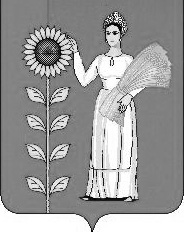 № п/пНаименование учрежденияАдрес учреждения1Поликлиника ГУЗ "Добринская ЦРБ №1399430,Добринский район, п.Добринка, ул.Воронского, д.372Поликлиника ГУЗ "Добринская ЦРБ №2399430,Добринский район, п.Добринка,  ул.Корнева, д.113Стационар ГУЗ "Добринская ЦРБ399430,Добринский район, п.Добринка, ул.Корнева, д.134Добринский ФАП399422,Добринский район, д.Заря, ул.Заречная. д 35МБОУ лицей №1399430,Добринский район, п.Добринка, ул.Ленинская, д.36филиал МБОУ лицей №1399422,Добринский район, д.Заря7ГДОУМБОУ лицея№1399430,Добринский район, п.Добринка, ул.М.Горького, д.118МБОУ средняя общеобразовательная школа №2399430,Добринский район, п.Добринка, ул Октябрьская, д.799Группа ДО МБОУ средней общеобразовательной школы №2399430,Добринский район, п.Добринка, ул Народная д.110МБОУ детско-юношеский центр "Ритм"399430,Добринский район, п.Добринка, ул Ленина д.111МБОУ детский оздоровительно-образовательный центр399430,Добринский район, п.Добринка, ул Ленинская д.412МАДОУ детский сад №2399430,Добринский район, п.Добринка, ул Октябрьская, д.32а13МАДОУ детский сад №4399430,Добринский район, п.Добринка, ул Кирова, д.614Бассейн "Жемчужина"399430,Добринский район, п.Добринка15Автовокзал п.Добринка399430,Добринский район, п.Добринка16Ж/д вокзал п.Добринка399430,Добринский район, п.Добринка17Лебедянский центр обшей врачебной практики399453,Добринский район, с.Лебедянка, ул.Школьная д.4918Белоносовский ФАП399454,Добринский район, д.Матвеевка, ул.Центральная д.219Березнеговатский ФАП399459,Добринский район, с.Березнеговатка, ул.Центральная д.420филиал МБОУ средняя общеобразовательная школа с.Мазейка399459,Добринский район, с.Георгиевка21филиал МБОУ средняя общеобразовательная школа с.Мазейка399459,Добринский район, с.Березнеговатка, ул.Молодежная д.1722Стационар ГУЗ "Добринская ЦРБ399420,Добринский район, д.Ольговка, ул.Макаренкова д.323Богородицкий ФАП399420,Добринский район, с.Богородицкое, ул.Богородицкая д.5124МБОУ гимназия им.Макаренкова399420,Добринский район, ж/д ст.Плавица, ул.Школьная д.125МБДОУ детский сад ст.Плавица399420,Добринский район, ж/д ст.Плавица, ул.Строителей д.1726Верхнематренский центр обшей врачебной практики399455,Добринский район, с.Верхняя Матренка, ул.Интернациональная д.3927Приозеренский ФАП399456,Добринский район, с.Приозерное, ул.Молодежная д.628МБОУ средняя общеобразовательная школа с.Верхняя Матренка399455,Добринский район, с.Верхняя Матренка, ул.Центральная д.3229филиал МБОУ средняя общеобразовательная школа с.Верхняя Матренка399457,Добринский район, с.Средняя Матренка, ул.Зеленая д.2430Демшинский ФАП399458,Добринский район, с.Демшинка, ул.Центральная д.6831МБДОУ детский сад с.Демшинка399458,Добринский район, с.Демшинка, ул.Школьная д.1032Дубовской центр обшей врачебной практики399455,Добринский район, с.Дубовое, ул.Лермонтова д.3233Хворостянский ФАП399417,Добринский район, с.Хворостянка, ул.Зеленая д.234МБОУ средняя общеобразовательная школа с.Дубовое399455,Добринский район, с.Дубовое, ул.Лермонтова д.2А35филиал МБОУ средняя общеобразовательная школа с.Дубовое399417,Добринский район, с.Хворостянка, ул.Школьная д.1736Дуровский ФАП399415,Добринский район, с.Дурово, ул.Школьная д.437Паршиновский центр обшей врачебной практики399412,Добринский район, с.Паршиновка, ул.Центральная д.2438филиал МБОУ средняя общеобразовательная школа с.Талицкий Чамлык399412,Добринский район, с.Паршиновка, ул.Центральная д.25а39Мазейский ФАП399436,Добринский район, с.Сошки-Кривки40МБОУ средняя общеобразовательная школа с.Мазейка399434,Добринский район, с.Мазейка, ул.Молодежная д.3941Нижнематренский центр обшей врачебной практики399412,Добринский район, с.Нижняя Матренка, ул.Центральная д.13а42МБОУ средняя общеобразовательная школа с.Нижняя Матренка399412,Добринский район, с.Нижняя Матренка, ул.Центральная д.5043Александровский ФАП399443,Добринский район, с.Александровка, ул.Интернациональная д.544Новочеркутинский ФАП399442,Добринский район, с.Новочеркутино, ул.Центральная д.145филиал МБОУ средняя общеобразовательная школа с.Пушкино399442,Добринский район, с.Новочеркутино, ул.Школьная д.646Ильичевский ФАП399444,Добринский район, п.Ильича, ул.Центральная д.2747Павловский ФАП399421,Добринский район, с.Павловка, ул.Центральная д.6548Филиал  МБОУ средняя общеобразовательная школа №2399421,Добринский район, с.Павловка49Поликлиника ГУЗ "Добринская ЦРБ №2 отделение №2399446,Добринский район, п.Петровский, ул.Дрикаловича д.1150Новопетровский ФАП399445,Добринский район, с.Новопетровка, ул.Школьная д.551МБОУ средняя общеобразовательная школа п.Петровский399446,Добринский район, п.Петровский, ул.Победы д.352МБДОУ детский сад п.Петровский399446,Добринский район, п.Петровский, ул.Дрикаловича д.453Поликлиника ГУЗ "Добринская ЦРБ №2 отделение №2399441,Добринский район, с.Пушкино, ул.Мира д.29-а54Отрадинский ФАП399440,Добринский район, с.Большая Отрада, ул.70 лет Октября д.9-а55МБОУ средняя общеобразовательная школа с.Пушкино399441,Добринский район, с.Пушкино, ул.Мира д.29-б56Кооператорский ФАП399436,Добринский район, пос.Кооператор, ул.60-лет Победы д.357филиал МБОУ средняя общеобразовательная школа №2399436,Добринский район, пос.Кооператор58Среднематренский ФАП399457,Добринский район, с.Средняя Матренка, ул.Центральная д.1659Добринская психоневрологическая больница399450,Добринский район, с.Талицкий Чамлык, ул.Пролетарская д.160Талицкий центр обшей врачебной практики399450,Добринский район, с.Талицкий Чамлык, ул.Советская д.3761МБОУ средняя общеобразовательная школа с.Талицкий Чамлык399450,Добринский район, с.Талицкий Чамлык, ул.Советская д.3162МБДОУ детский сад с.Талицкий Чамлык399450,Добринский район, с.Талицкий Чамлык, ул.Советская д.363Тихвинский ФАП399433,Добринский район, с.Тихвинка, ул.Садовая д.6364филиал МБОУ гимназия им.Макаренкова399433,Добринский район, с.Большая Плавица, ул.Центральная д.22065Хворостянский центр обшей врачебной практики399410,Добринский район, ст.Хворостянка, ул.Советская д.266филиал МБОУ средняя общеобразовательная школа с.Пушкино399410,Добринский район, ст.Хворостянка, ул.Октябрьская д.14